Профилактические меры по пожарной безопасности, использовании нагревательных приборов, работы с газовым оборудованием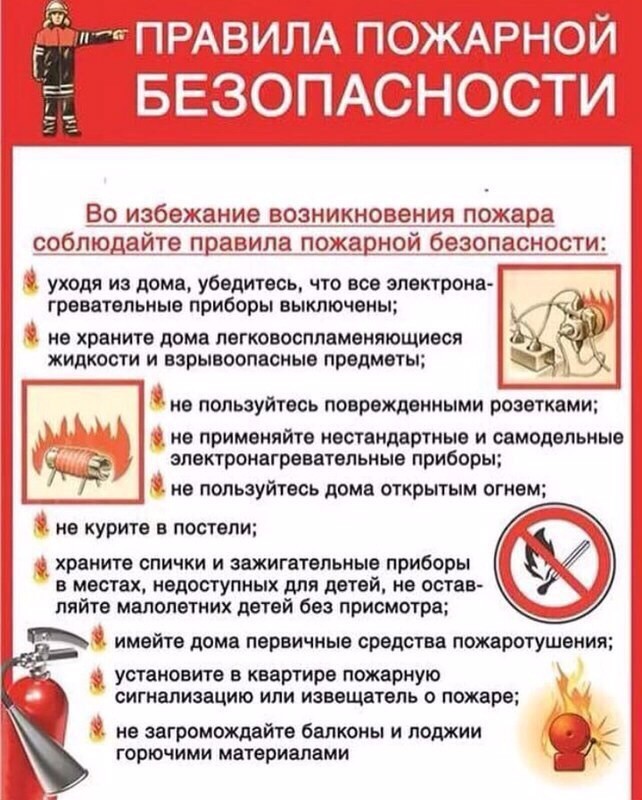 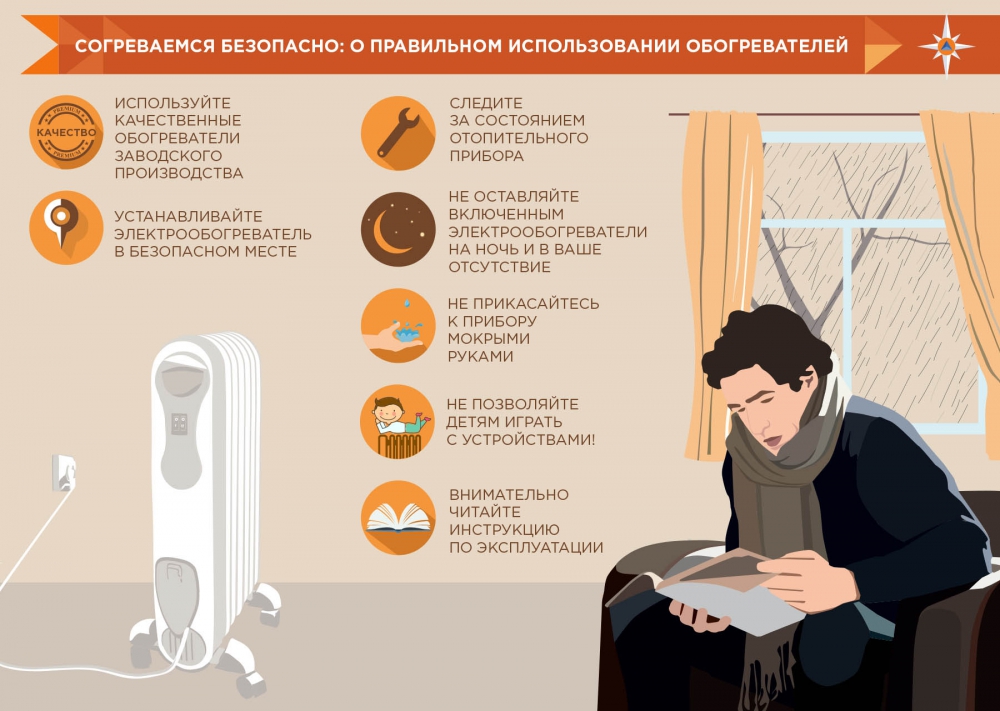 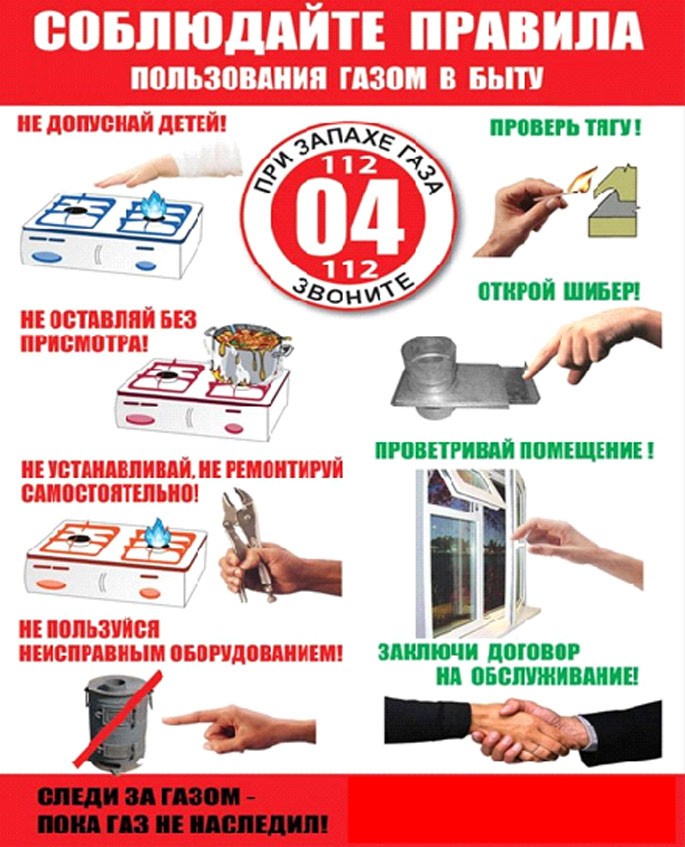 Профилактические и разъяснительные работы с населением о мерах безопасности нахождения на водных объектах.   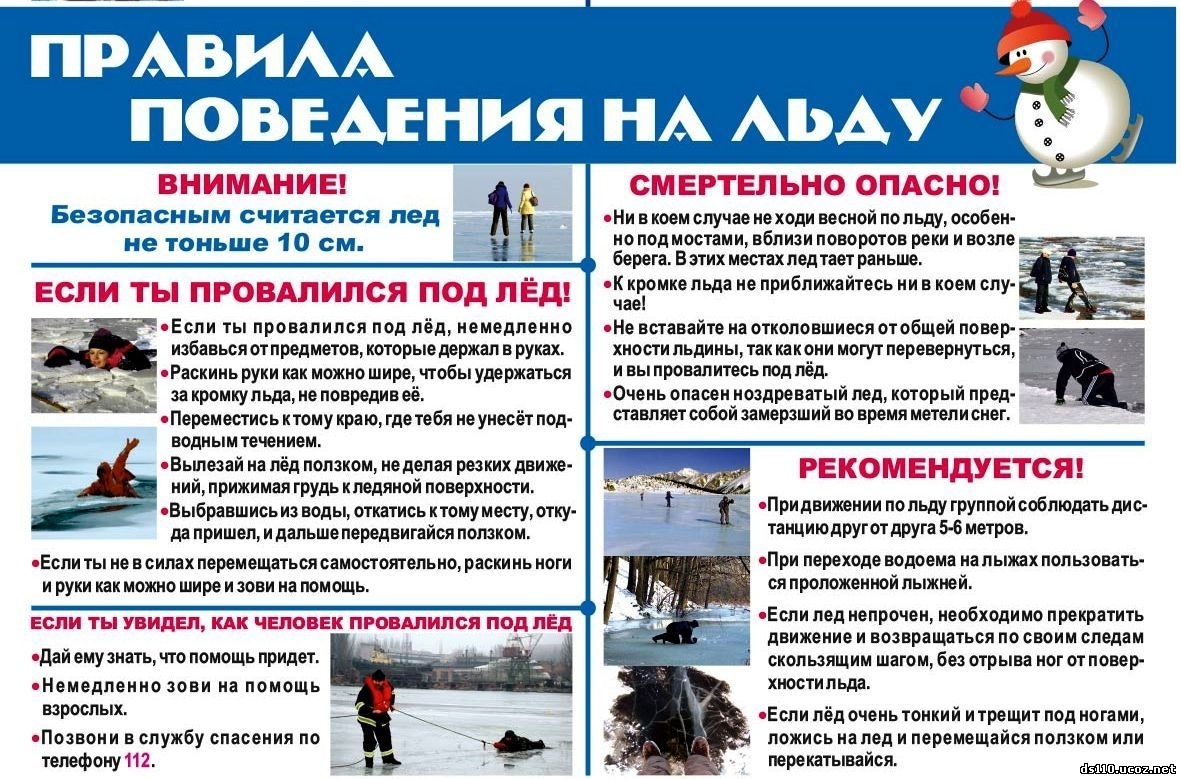 